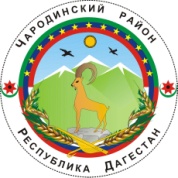                                                        _____АДМИНИСТРАЦИЯ МУНИЦИПАЛЬНОГО ОБРАЗОВАНИЯ «ЧАРОДИНСКИЙ РАЙОН»П О С Т А Н О В Л Е Н И Еот «_07_» _февраля_ 2019 г. №   08_с. ЦурибО введении ограничительных мероприятий (карантина)Руководствуясь Федеральным законом от 30.03.1999 г. № 52-ФЗ «О санитарно-эпидемиологическом благополучии населения», постановлением Главного государственного санитарного врача по Республике Дагестан в Гунибском районе от 07.02.2019 г. № 01 «О введении ограничительных мероприятий (карантин)», Уставом муниципального образования «Чародинский район», а также учитывая сложную эпидемиологическую ситуацию по гриппу и острым респираторным вирусным инфекциям (далее - ОРВИ) в муниципальном казенном общеобразовательном учреждении «Дусрахская средняя общеобразовательная школа» и с целью предупреждения их дальнейшего распространения администрация муниципального образования «Чародинский район»  п о с т а н о в л я е т :1. Временно приостановить учебный процесс в муниципальном казенном общеобразовательном учреждении муниципального образования «Чародинский район» (далее – школа) и запретить посещение школы учащимися с целью их максимального разобщения с 08 по 14 февраля 2019 года.2. Директору школы Магомедову М.Б. обеспечить:принятие мер, необходимых для предотвращения распространения в школе гриппа и ОРВИ;реализацию учебной программы в школе в полном объеме;доведение содержания настоящего постановления до учащихся школы и их родителей.3. Управляющему делами администрации муниципального образования «Чародинский район» Абакаровой Ш.И. обеспечить:вручение директору школы Магомедову М.Б. копии настоящего постановления под роспись;опубликование в Чародинской районной газете «Ч1АРАДА» и размещение на официальном сайте администрации муниципального образования «Чародинский район» в информационно-телекоммуникационной сети «Интернет» настоящего постановления.4. Настоящее постановление вступает в силу со дня его подписания.5. Контроль за исполнением настоящего постановления оставляю за собой.           Глава администрации     муниципального образования        «Чародинский район»                                                      М.А. Магомедов